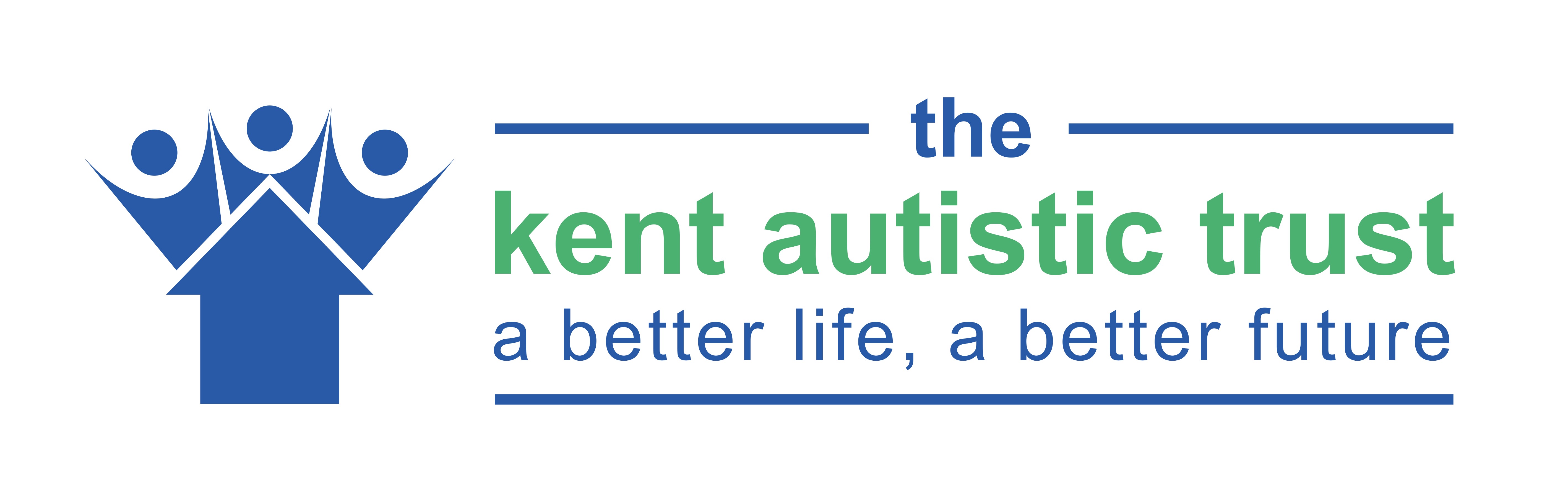 Gift Aid Declaration Form – Single DonationBoost your donation by 25p of Gift Aid for every £1 you donateGift Aid is reclaimed by the charity from the tax you pay for the current tax year.  Your address is needed to identify you as a current UK taxpayer.In order to Gift Aid your donation you must tick the box below;          I want to Gift Aid my donation of £ __________   to:Name of Charity:   The Kent Autistic Trust	Registered Charity Number:	801965I am a UK taxpayer and understand that if I pay less Income Tax and/or Capital Gains Tax in the current tax year than the amount of Gift Aid claimed on all my donations it is my responsibility to pay any difference.My Details:Title:	___________	First Name:	_____________________________________Surname:	_________________________________________________________Full Home Address:	______________________________________________________________________________________________________________________________________________________________________________________________Postcode:	_______________________	Date: 	________________________Signed:	________________________________________________________________Please notify the charity if you:Want to cancel this declarationChange your name or home addressNo longer pay sufficient tax on your income and / or capital gainsIf you pay Income Tax at the higher or additional rate and want to receive the additional tax relief due to you, you must include all your Gift Aid donations on your Self-Assessment tax return or ask HM Revenue and Customs to adjust your tax code. The Kent Autistic Trust, 14 High Street, Brompton, Gillingham, Kent, ME7 5AEContact Serita Boxall – Grants & Appeals Officer - 01634 405168 / sboxall@kentautistic.com Please visit our website to read our Privacy Notice https://www.kentautistic.comOffice Use Only:		Copy to Accounts			Copy attached to Donation Sheet